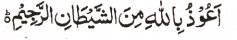 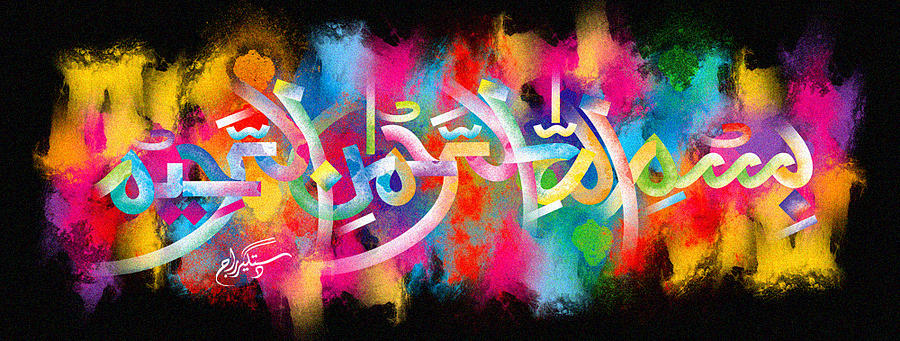 More than One Impression of The Name of Allah  on a Potted Plant – Vol 2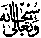 The Exclusive Islamic Miracle Photographs of Dr Umar Elahi AzamSunday 27th December 2015Manchester, UKIntroductionThis potted plant is on the window sill at the home of a new tuition pupil in Manchester UK.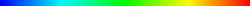 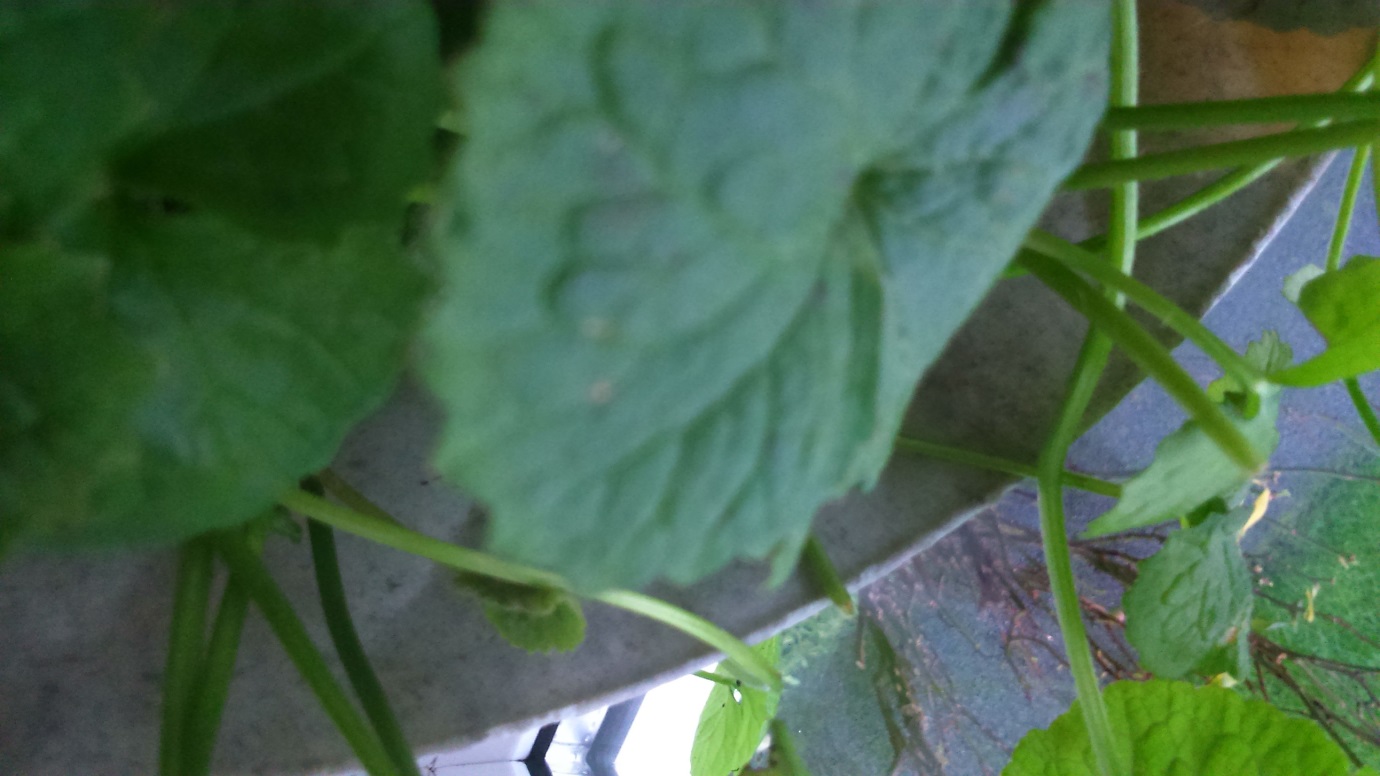 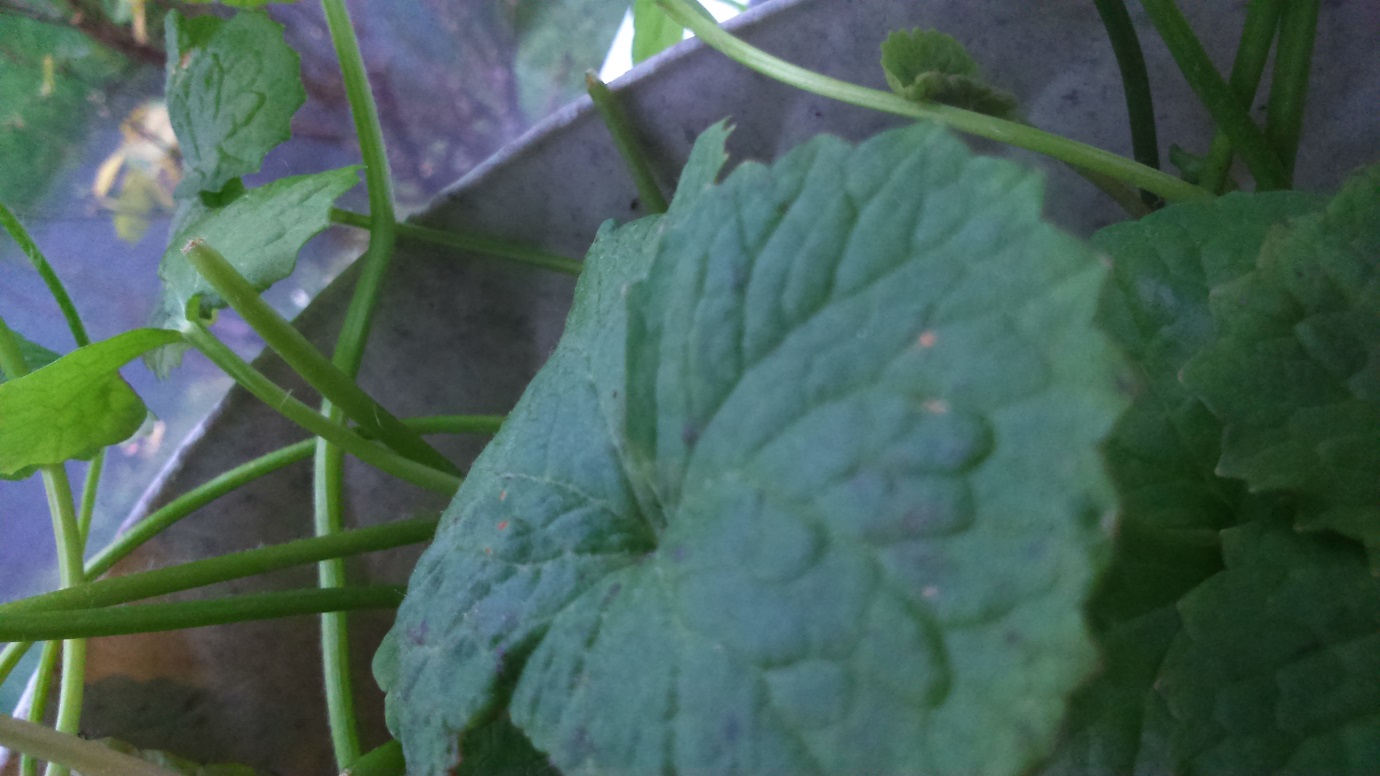 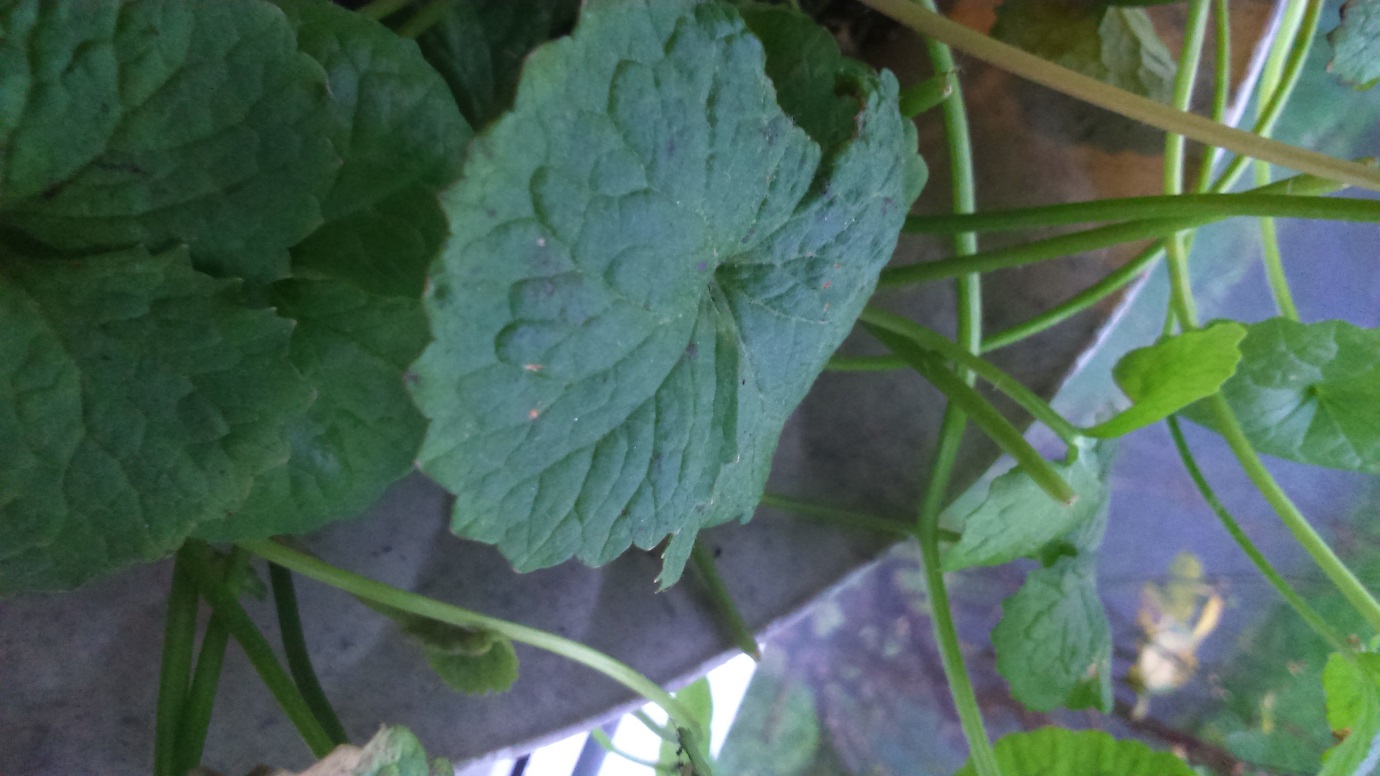 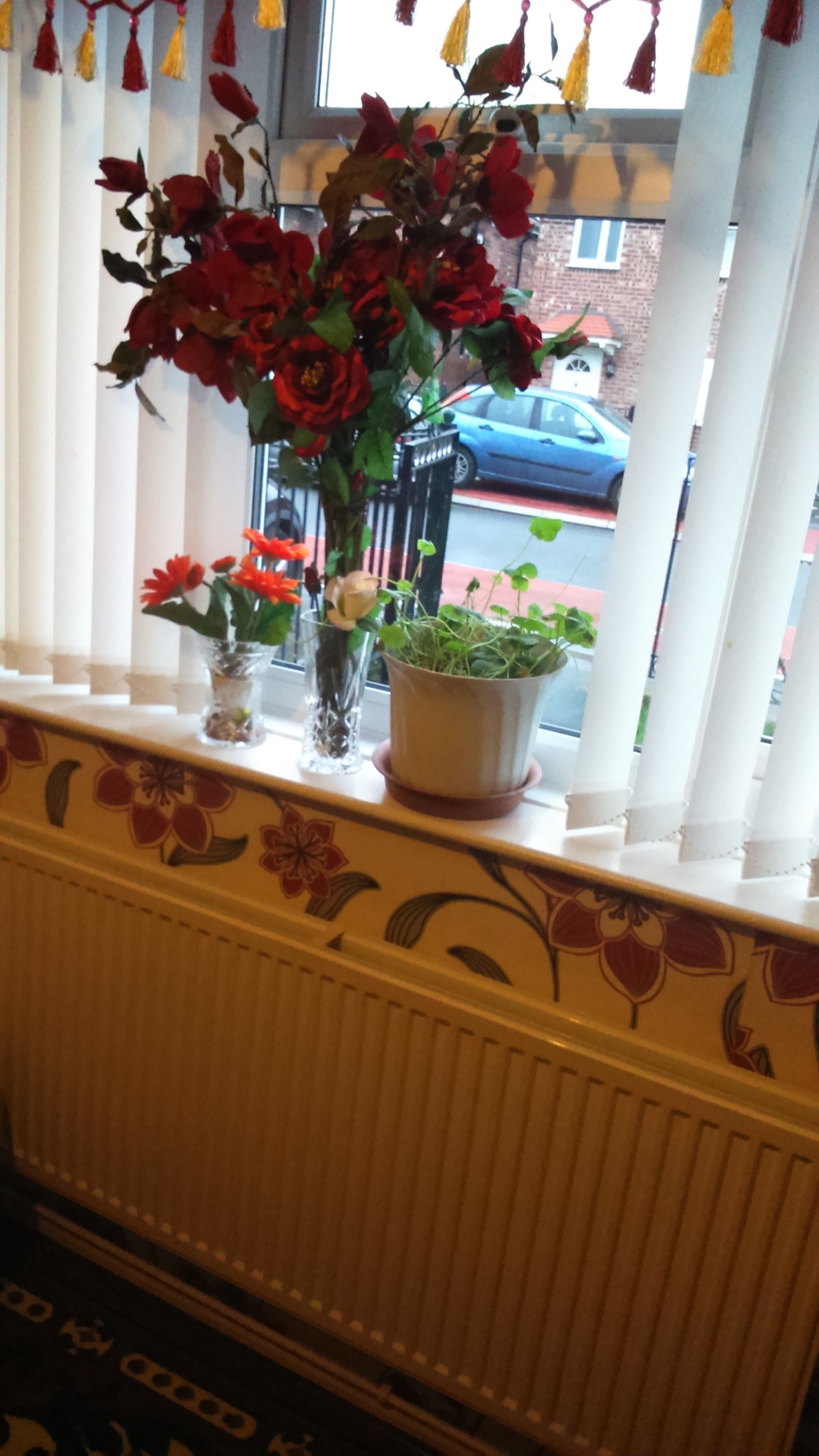 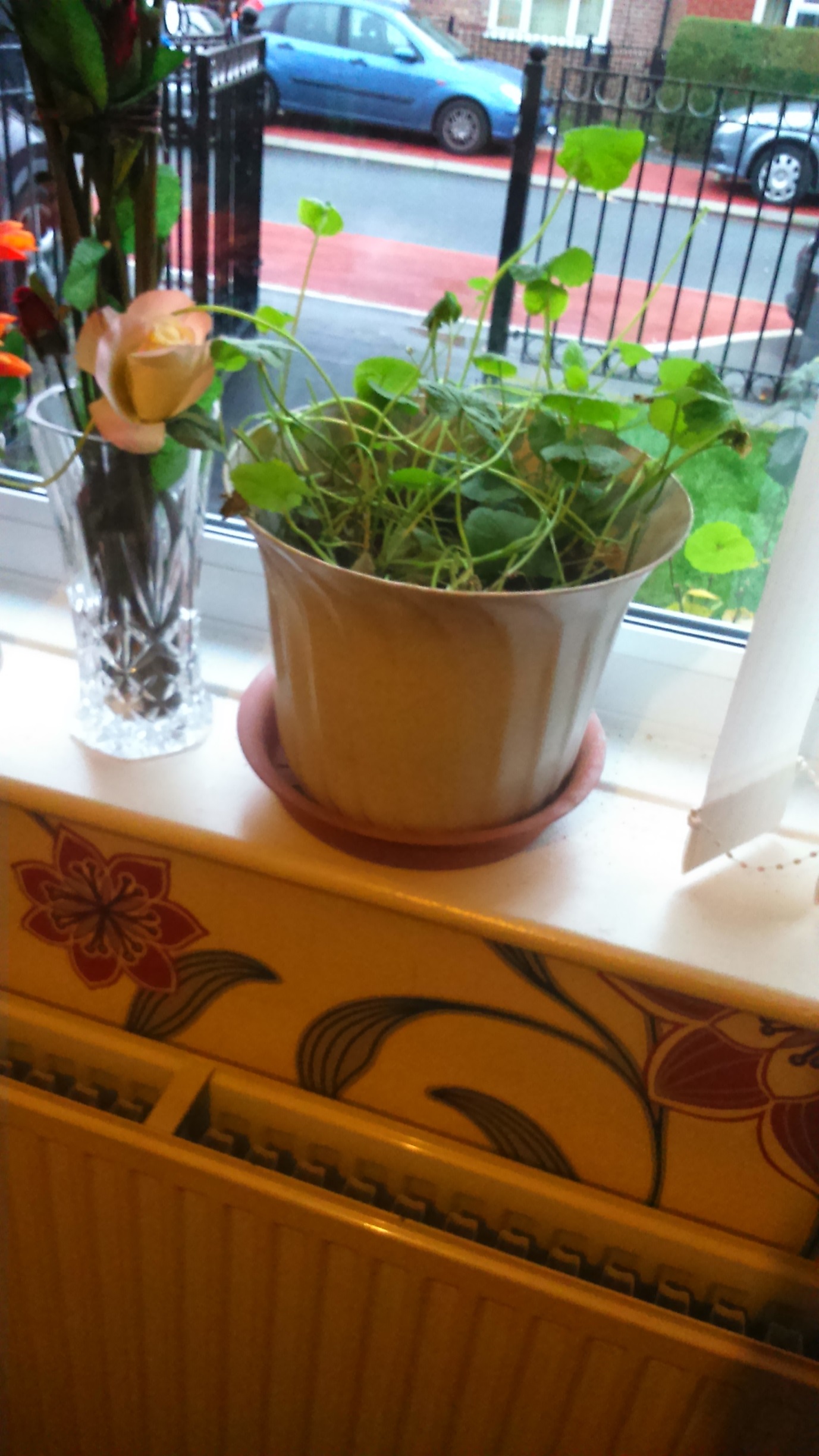 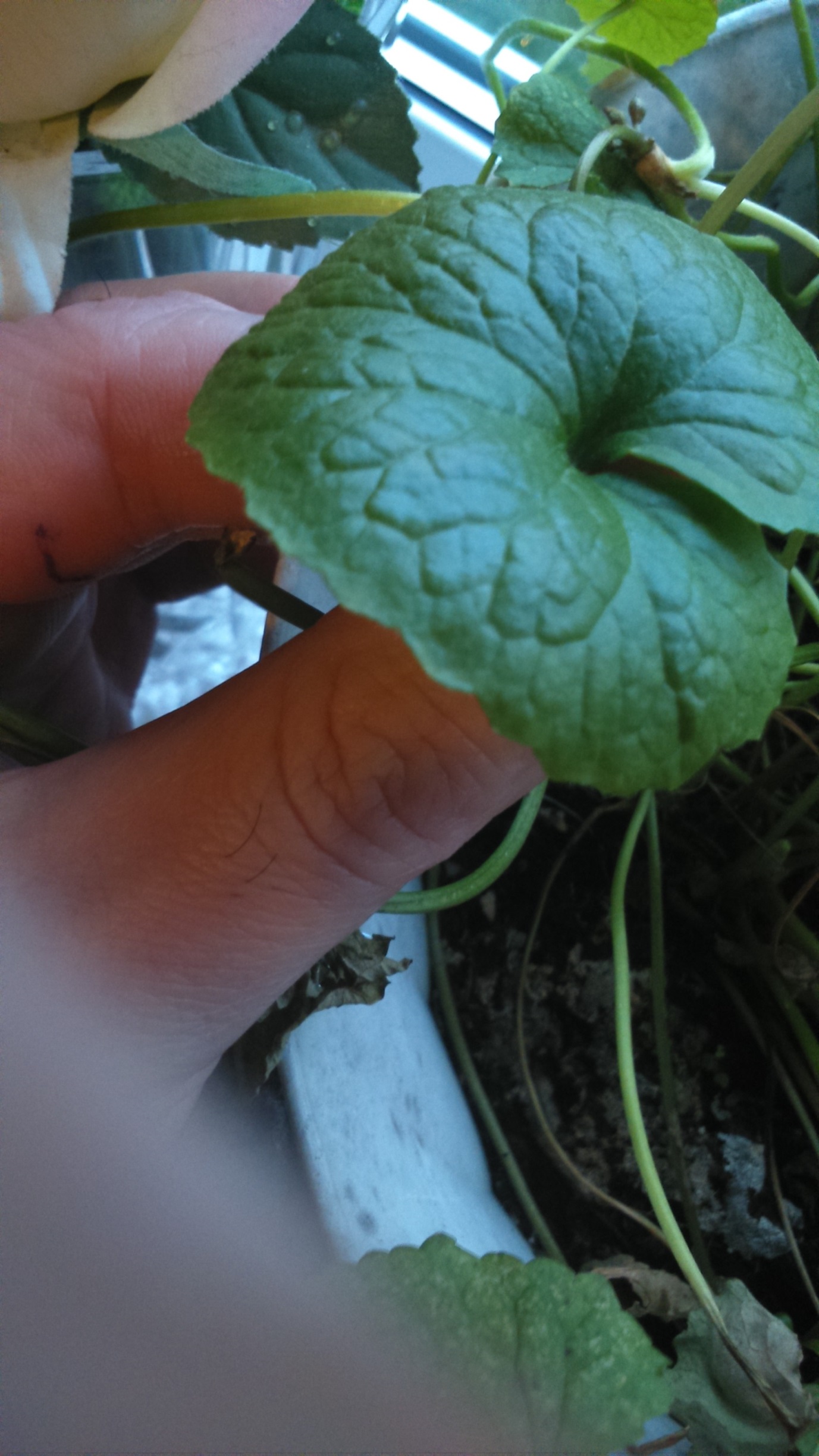 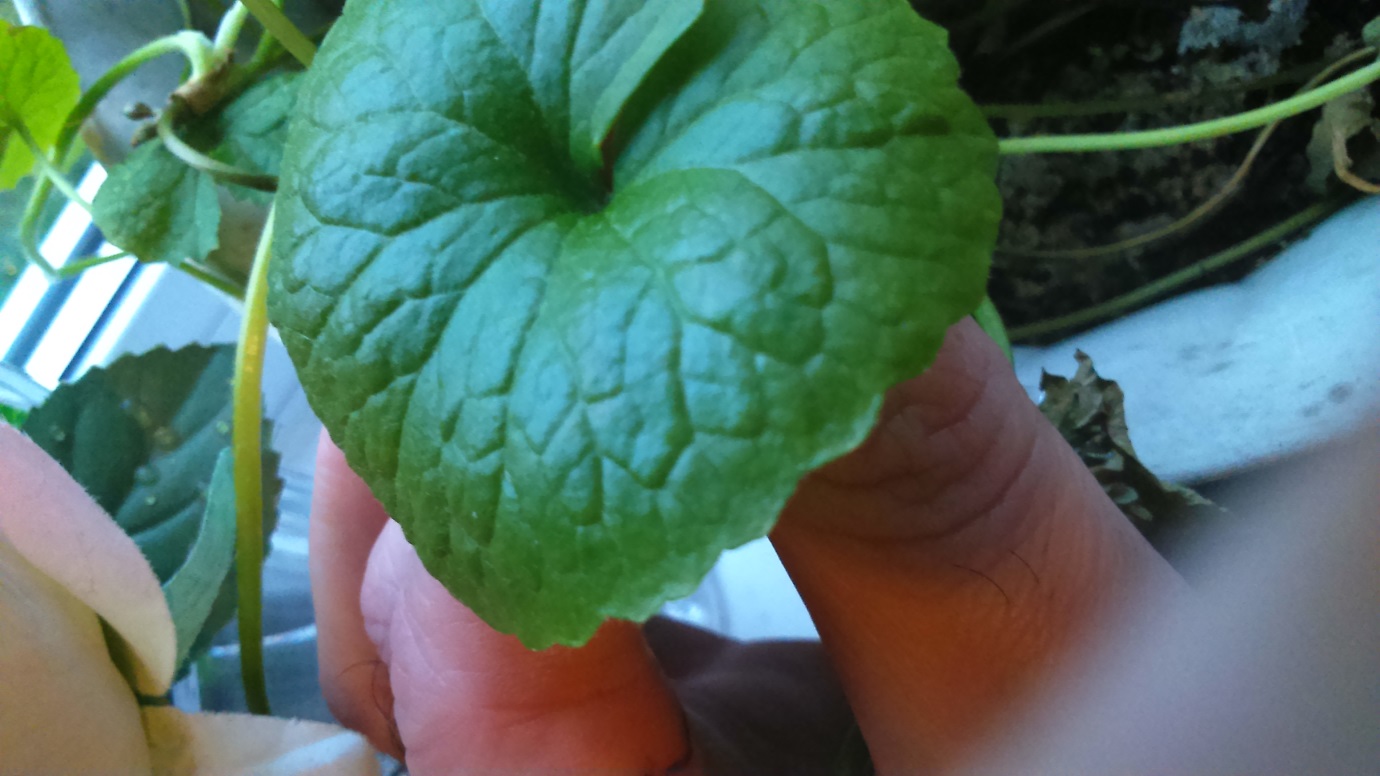 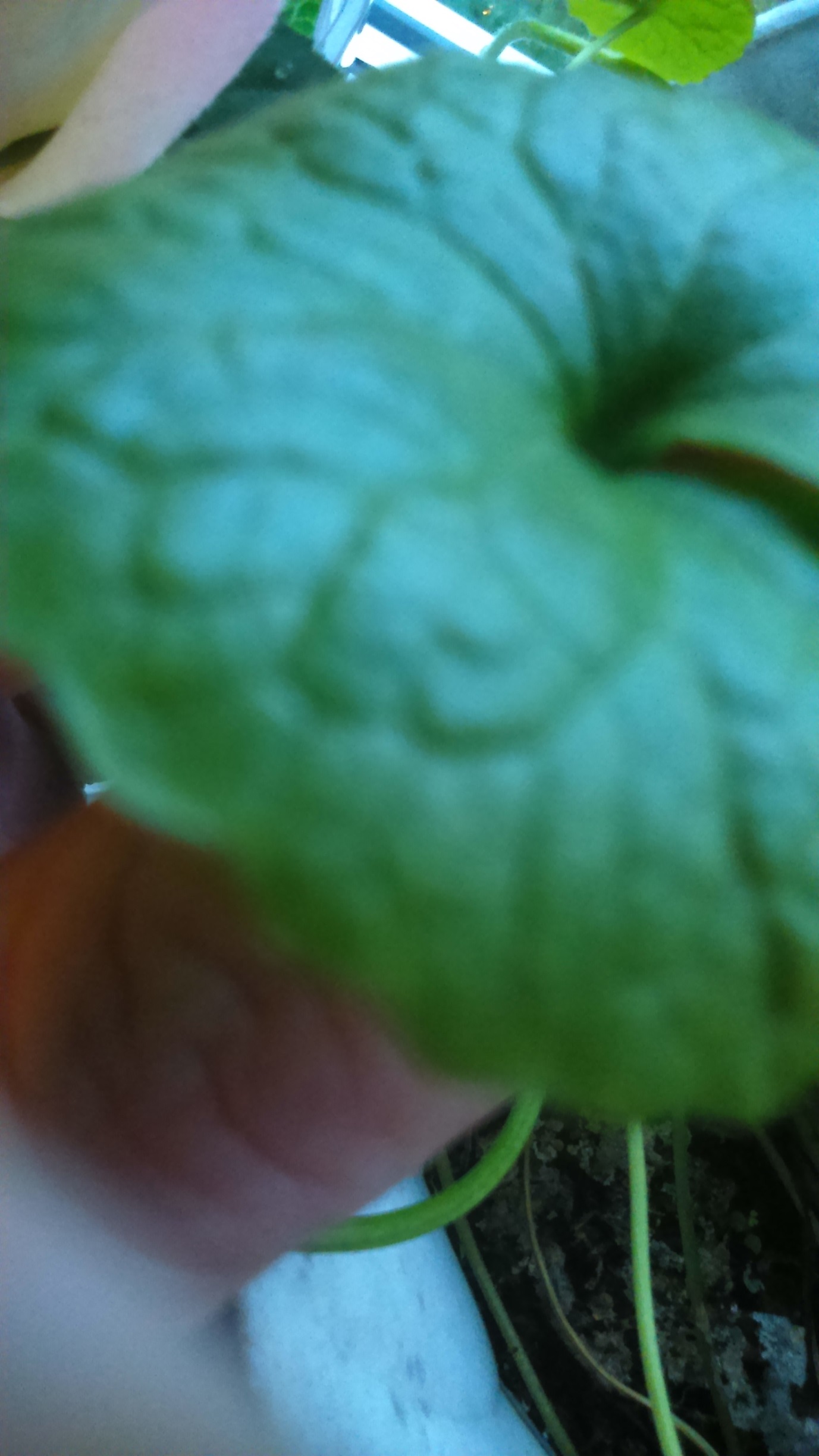 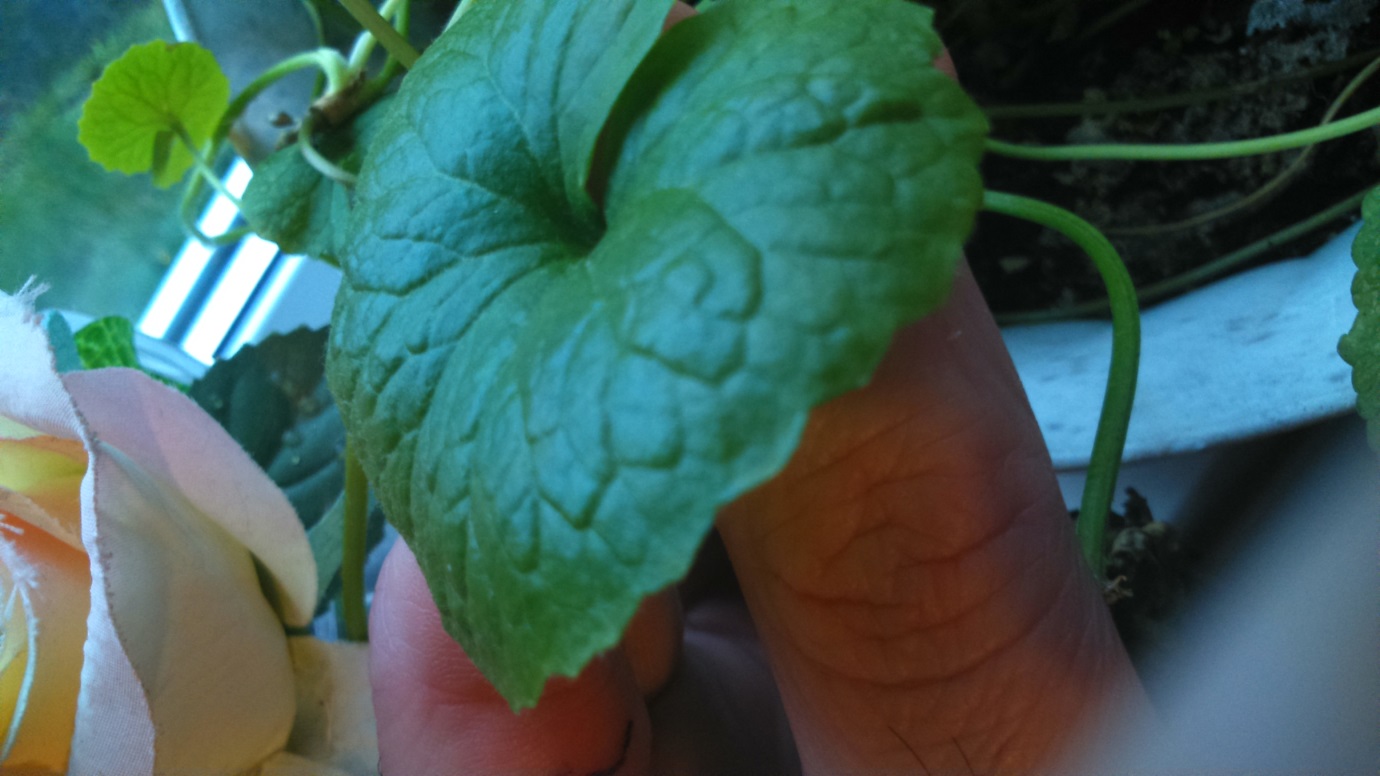 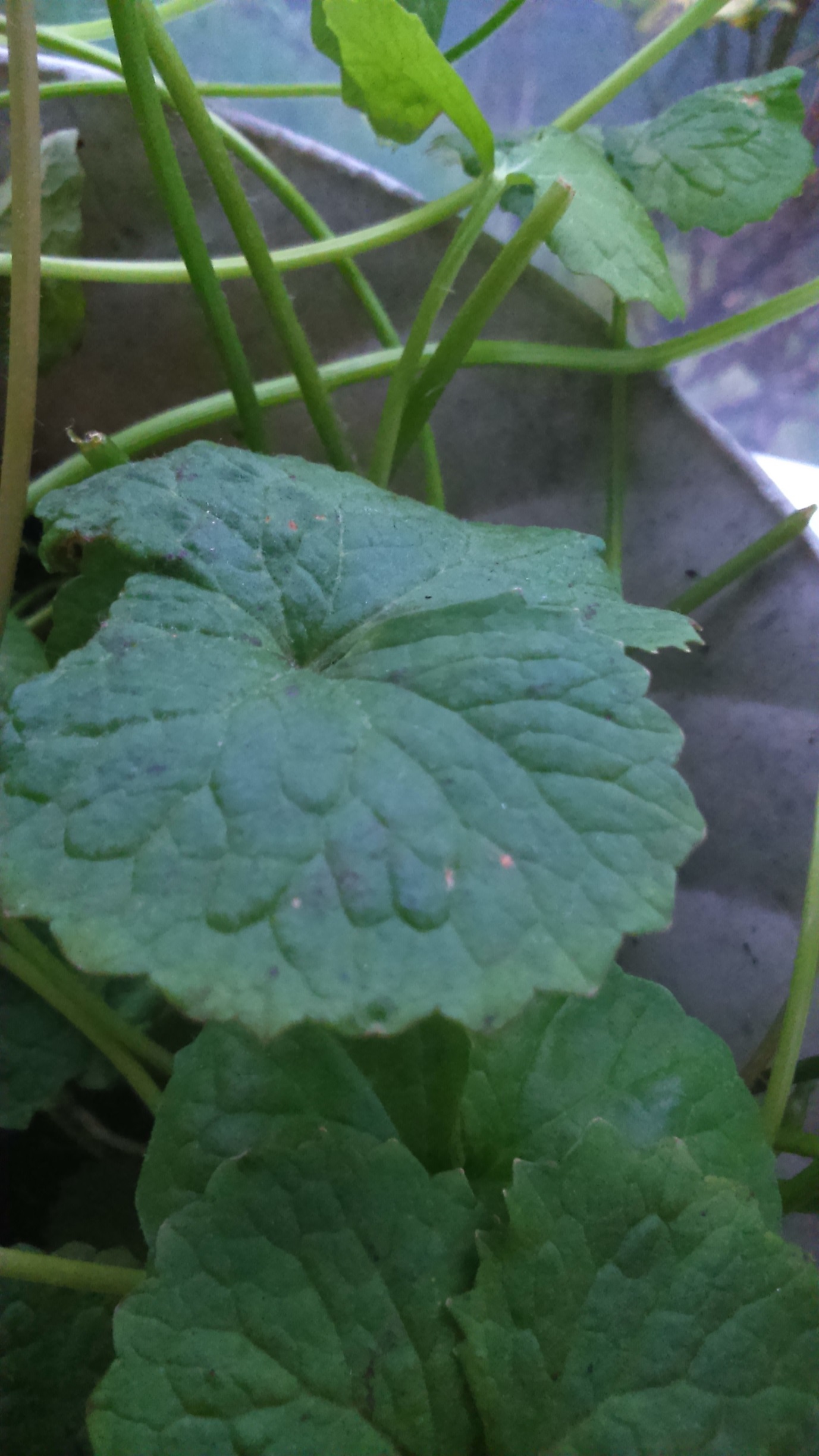 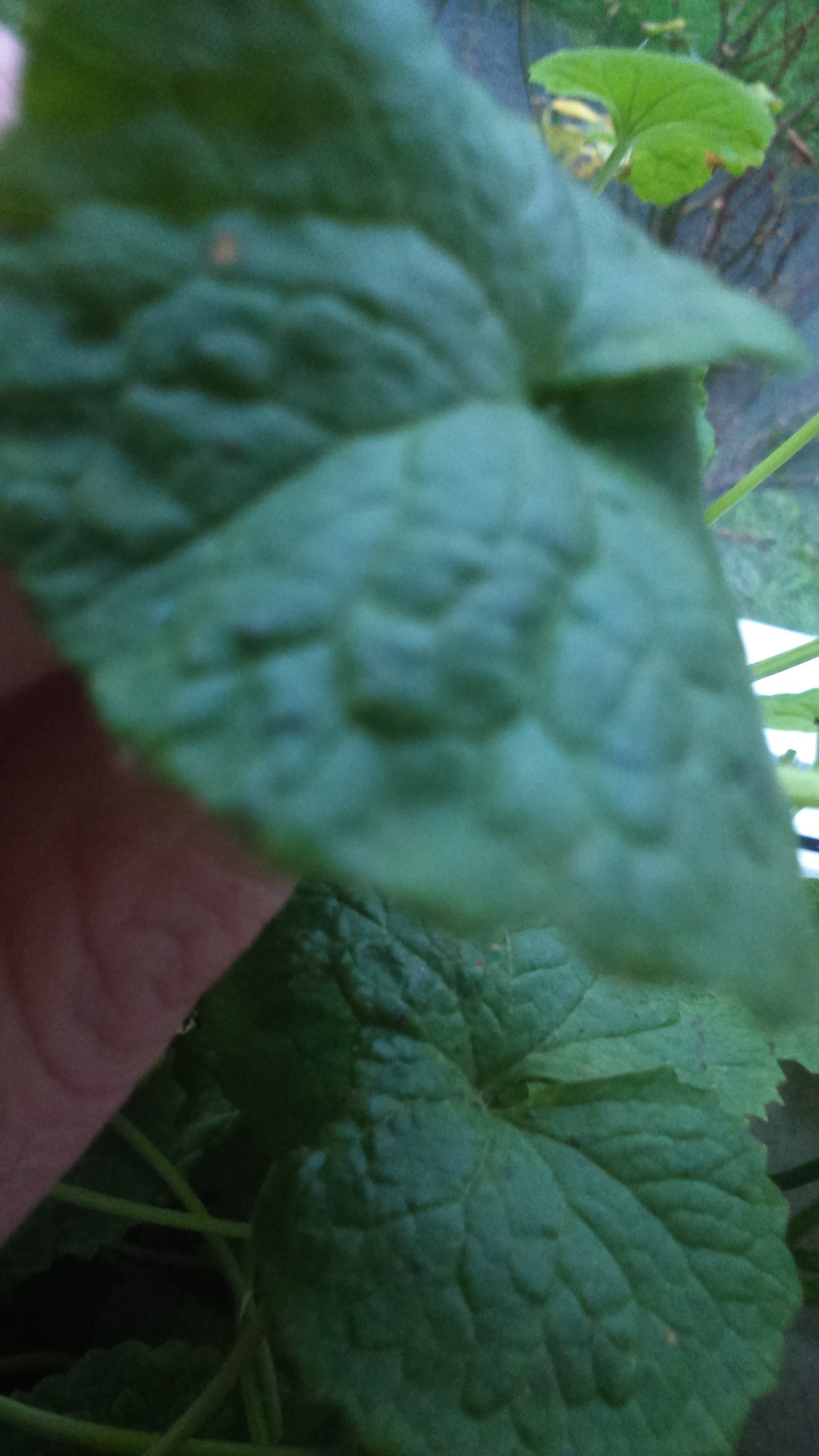 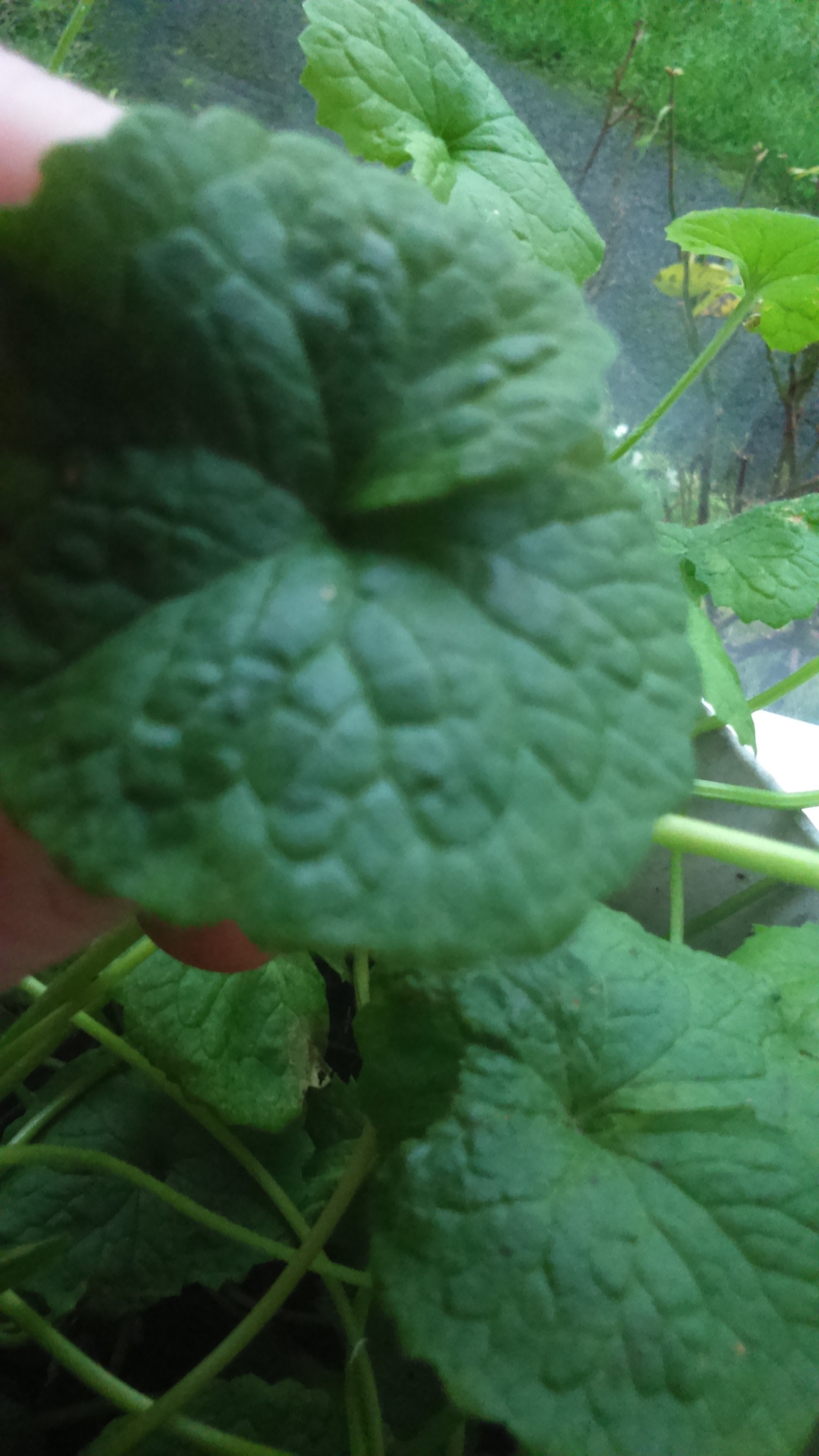 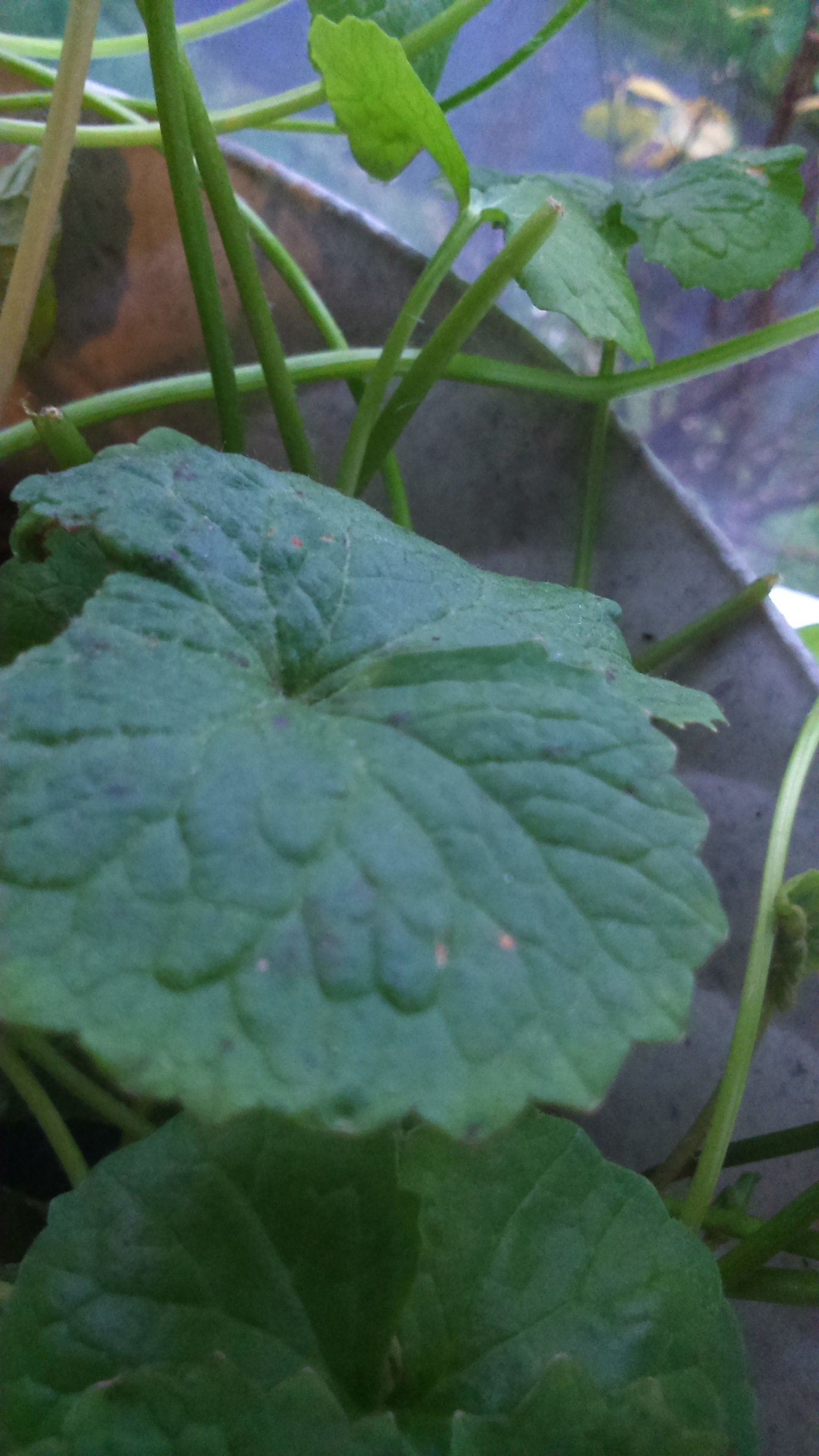 